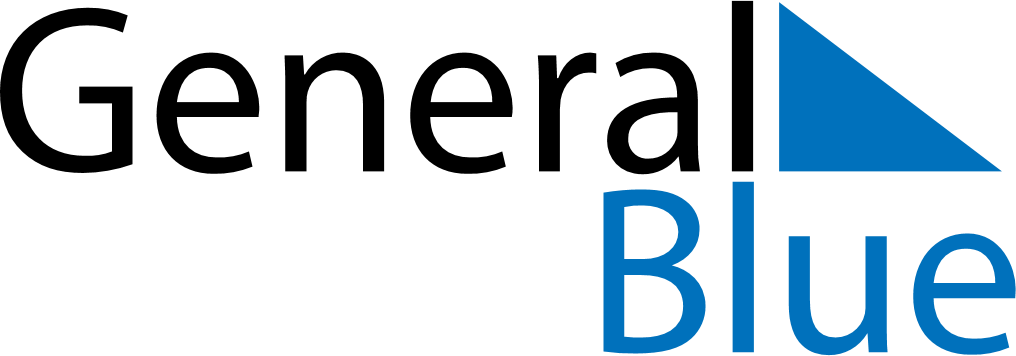 June 2024June 2024June 2024El SalvadorEl SalvadorSUNMONTUEWEDTHUFRISAT12345678910111213141516171819202122Father’s DayDía del Maestro2324252627282930